MENO KODAS 2022. STEBĖSENOS4-OJI ALYTAUS JAUNŲJŲ KŪRĖJŲ BIENALĖ 

DALYVIO ANKETAEl.p. alytus.bienale@gmail.com Tel.Nr. 8 607 11735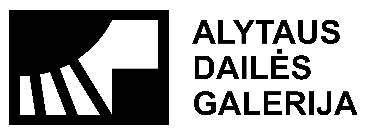 Vardas PavardėGimimo metai Studijos Adresas Tel. Numeris El. Paštas Interneto svetainė, soc tinklo paskyraSvarbiausios asmeninės parodosSvarbiausios jungtinės parodosSimpoziumai, plenerai, kt. projektaiNarystė kultūros ir meno organizacijose, kt.Prizai, apdovanojimai, kt.Kita, papildoma informacija